UNIVERSIDADE FEDERAL DA PARAÍBA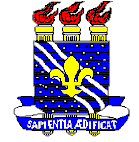 CENTRO DE CIÊNCIAS HUMANAS, SOCIAIS E AGRÁRIASCOORDENAÇÃO DO CURSO DE BACHARELADO EM AGROECOLOGIAGESTÃO 2018-2020COORDENADORA: Profª Dra. Silvânia Maria de Souza Gomes NascimentoVICE-COORDENADORA: Profª Dra. Juliana Escarião NóbregaPLANO DE GESTÃOOs eixos norteadores desta proposta se orientam em competências pessoais como: responsabilidade, ética, comprometimento, profissionalismo, assiduidade e pontualidade, tendo por objetivo principal implementar ações que promovam uma maior interação entre os participantes do processo ensino-aprendizagem da Agroecologia do CCHSA/UFPB, e dessa forma conduzir a uma gestão operacional e politicamente articulada e participativa.Munidas desse pensamento, estamos disponibilizando aos colegas e alunos, nossos nomes para ocupar os cargos de Coordenadora e Vice-coordenadora do Curso de Bacharelado em Agroecologia do CCHSA/UFPB nos comprometendo a executar todas as atribuições dos cargos definidas no Regimento Interno da UFPB, dando ênfase, nesse momento, aos seguintes aspectos:1 - POLÍTICA ACADÊMICO-PEDAGÓGICAPolítica Pedagógica Desenvolver e implementar estratégias para manter os níveis de qualificação em avaliações externas ( ENADE);Estimular o desenvolvimento de distintas tecnologias e metodologias de ensino/aprendizagem em sintonia com o PPP do curso;Corpo DocenteFortalecer os laços entre os protagonistas do curso, com base em valores de solidariedade e respeito;Corpo DiscenteManter a política de participação nas instâncias de decisão, por meio de representação conforme previsto regimentalmente;Potencializar a mobilidade discente, estimulando os intercâmbios nacionais e internacionais;Estimular a produção científica dos discentes, bem como, a participação em eventos nacionais com apresentação de trabalhos, de modo articulado com os PPGCAG;Avaliação sistemática das atividades do Curso Construir e implantar indicadores para acompanhamento e avaliação da implantação e consolidação do currículo;Implantar estratégias de acompanhamento e avaliação de egressos do curso;Ampliar os espaços de discussão sobre a Avaliação do Curso, construindo estratégias de avaliação Interna e Externa periódica do PPP;2-  GESTÃO, ORGANIZAÇÃO E COMUNICAÇÃOFortalecer e dar prosseguimento às ações prioritárias do Planejamento estratégico – Agroecologia UFPB;Manter atualizados os materiais de divulgação do Curso; Organizar o sistema de registro/memória do curso de graduação de Bacharelado em Agroecologia;Executar modelo de gestão que favoreça a participação do corpo docente e discente nas instâncias decisórias;Promover a participação qualificada do Centro Acadêmico do Curso nos espaços de gestão político-administrativa;Participar ativamente do Conselho de Representantes de Turmas;Participar em comissões e instâncias administrativas do Centro de Ciências Humanas, Sociais e Agrárias - CCHSA, para atuar na formulação de políticas coletivas do Centro e da Universidade;Assim, pretendemos durante nossa gestão colaborar para a consolidação de um curso de excelência na formação de profissionais competentes, éticos e solidários.Silvânia Maria de Souza Gomes Nascimento          Juliana Escarião da Nóbrega